Saturday 16th March 2024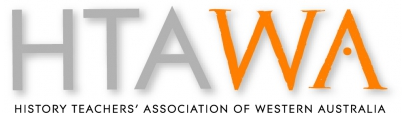       Shenton College, Shenton Park, WAR - indicates that the session can be streamed live on the day (preregistrations for this are essential). ‘Sharing Stories’ – Conference OutlineSessionOption 1 Option 2 Option 3 Option 4 Option 5 8:45am – 9.00amRegistrations & Networking Registrations & Networking Registrations & Networking Registrations & Networking Registrations & Networking 9.00am – 9.45amAUDITORIUM HTAWA President’s Welcome – Cathy Baron 2024 National History Challenge Launch: Crisis & Response’ Keynote Address – The Hon Dr Tony Buti MLA; Minister for Education; Aboriginal Affairs; Citizenship; and Multicultural Interests HTAWA President’s Welcome – Cathy Baron 2024 National History Challenge Launch: Crisis & Response’ Keynote Address – The Hon Dr Tony Buti MLA; Minister for Education; Aboriginal Affairs; Citizenship; and Multicultural Interests HTAWA President’s Welcome – Cathy Baron 2024 National History Challenge Launch: Crisis & Response’ Keynote Address – The Hon Dr Tony Buti MLA; Minister for Education; Aboriginal Affairs; Citizenship; and Multicultural Interests HTAWA President’s Welcome – Cathy Baron 2024 National History Challenge Launch: Crisis & Response’ Keynote Address – The Hon Dr Tony Buti MLA; Minister for Education; Aboriginal Affairs; Citizenship; and Multicultural Interests HTAWA President’s Welcome – Cathy Baron 2024 National History Challenge Launch: Crisis & Response’ Keynote Address – The Hon Dr Tony Buti MLA; Minister for Education; Aboriginal Affairs; Citizenship; and Multicultural Interests Session 19.50 - 10.40am  Source Analysis Questions and how to write them. Crystal Wieringa Source Analysis Questions and how to write them. Crystal Wieringa The National History Challenge – Stories of Crisis & ResponseClaudia Giovannini Understanding & unpacking the Economics of HistoryRhian Biclough Mythology & StorytellingLauren Barrie Morning Tea Break (10.40am - 11.10am)Morning Tea Break (10.40am - 11.10am)Morning Tea Break (10.40am - 11.10am)Morning Tea Break (10.40am - 11.10am)Morning Tea Break (10.40am - 11.10am)Morning Tea Break (10.40am - 11.10am)11.10am – 12.00pm                                                                                            Keynote Address: ‘It’s funny because it’s true’ – Author David Hunt                                                                                              Keynote Address: ‘It’s funny because it’s true’ – Author David Hunt                                                                                              Keynote Address: ‘It’s funny because it’s true’ – Author David Hunt                                                                                              Keynote Address: ‘It’s funny because it’s true’ – Author David Hunt                                                                                              Keynote Address: ‘It’s funny because it’s true’ – Author David Hunt  Session 212.05pm – 12.55pmExam writing made easy!Sally Davies Exam writing made easy!Sally Davies Supporting low literacy students to achieve in History. Helena Duffy Engaging twice exceptional students through project based learning.  Helen Avery & Lucy Birts Play. The Ancient Way!Cassandra Ludowyk Lunch Break (12.55pm - 1.30pm)Lunch Break (12.55pm - 1.30pm)Lunch Break (12.55pm - 1.30pm)Lunch Break (12.55pm - 1.30pm)Lunch Break (12.55pm - 1.30pm)Lunch Break (12.55pm - 1.30pm)Session 31.30pm – 2.20pm Understanding the Modern World: Capitalism Adam Pedrotti Integrated programs and choice in Year 10Emily Donders  The SIDE Story  Ros Keron  Step outside the textbook: Museum resources for Modern History.Maddy Turner & Gordon Allen Smoke & Mirrors: How true are the stories of the past?Heather Tunmore Session 42.25pm – 3.15pmAustralia’s Engagement with Asia – Unit 4The complexity of leaders and foreign affairs Jade Wright Australia’s Engagement with Asia – Unit 4The complexity of leaders and foreign affairs Jade Wright Integrating Experiential Learning in the Secondary ClassroomAnnabel Elliot AI in the classroomKane PittardAncient History ‘The A (History) Team’ Session 42.25pm – 3.15pmAdopting perspectives in History – Unit 4International Intervention in the Middle East.Jessica Lhota Adopting perspectives in History – Unit 4International Intervention in the Middle East.Jessica Lhota Integrating Experiential Learning in the Secondary ClassroomAnnabel Elliot AI in the classroomKane PittardAncient History ‘The A (History) Team’ Session 42.25pm – 3.15pmEurope - Unit 4 Jason Milne Europe - Unit 4 Jason Milne Integrating Experiential Learning in the Secondary ClassroomAnnabel Elliot AI in the classroomKane PittardAncient History ‘The A (History) Team’ Plenary3.15pm – 3.30pm Conference Plenary 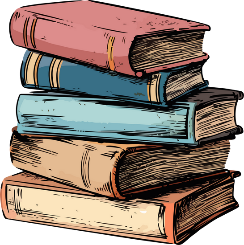 Simpson Prize Launch – Louise Secker Conference Plenary Simpson Prize Launch – Louise Secker Conference Plenary Simpson Prize Launch – Louise Secker Conference Plenary Simpson Prize Launch – Louise Secker Conference Plenary Simpson Prize Launch – Louise Secker Session 53.30pm – 4.30pm Unit 3: 'New Thinking on Soviet history - 1917-41' - Professor Christopher Read Unit 3: 'New Thinking on Soviet history - 1917-41' - Professor Christopher Read Unit 3: 'New Thinking on Soviet history - 1917-41' - Professor Christopher Read Unit 3: 'New Thinking on Soviet history - 1917-41' - Professor Christopher Read Unit 3: 'New Thinking on Soviet history - 1917-41' - Professor Christopher Read 